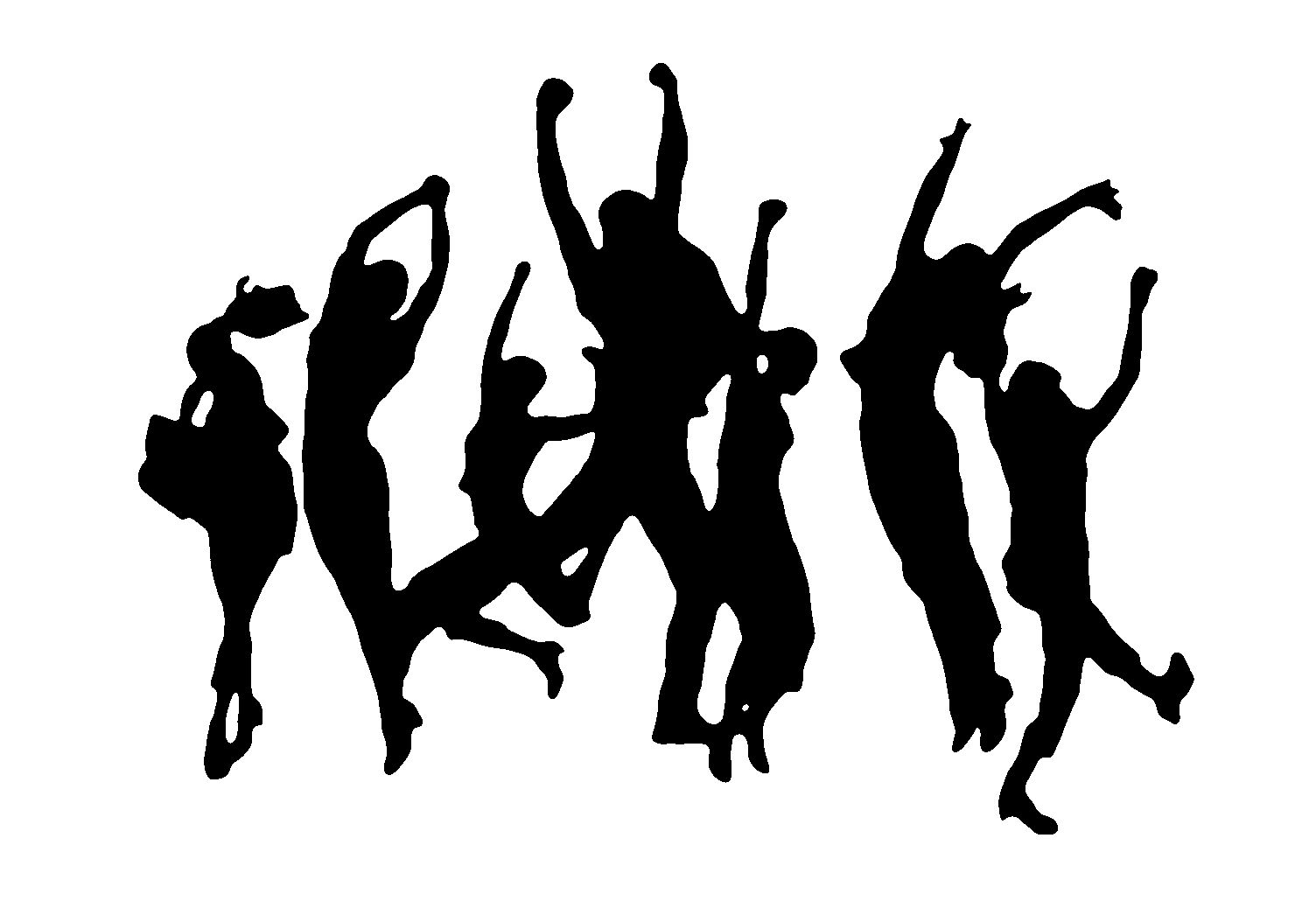 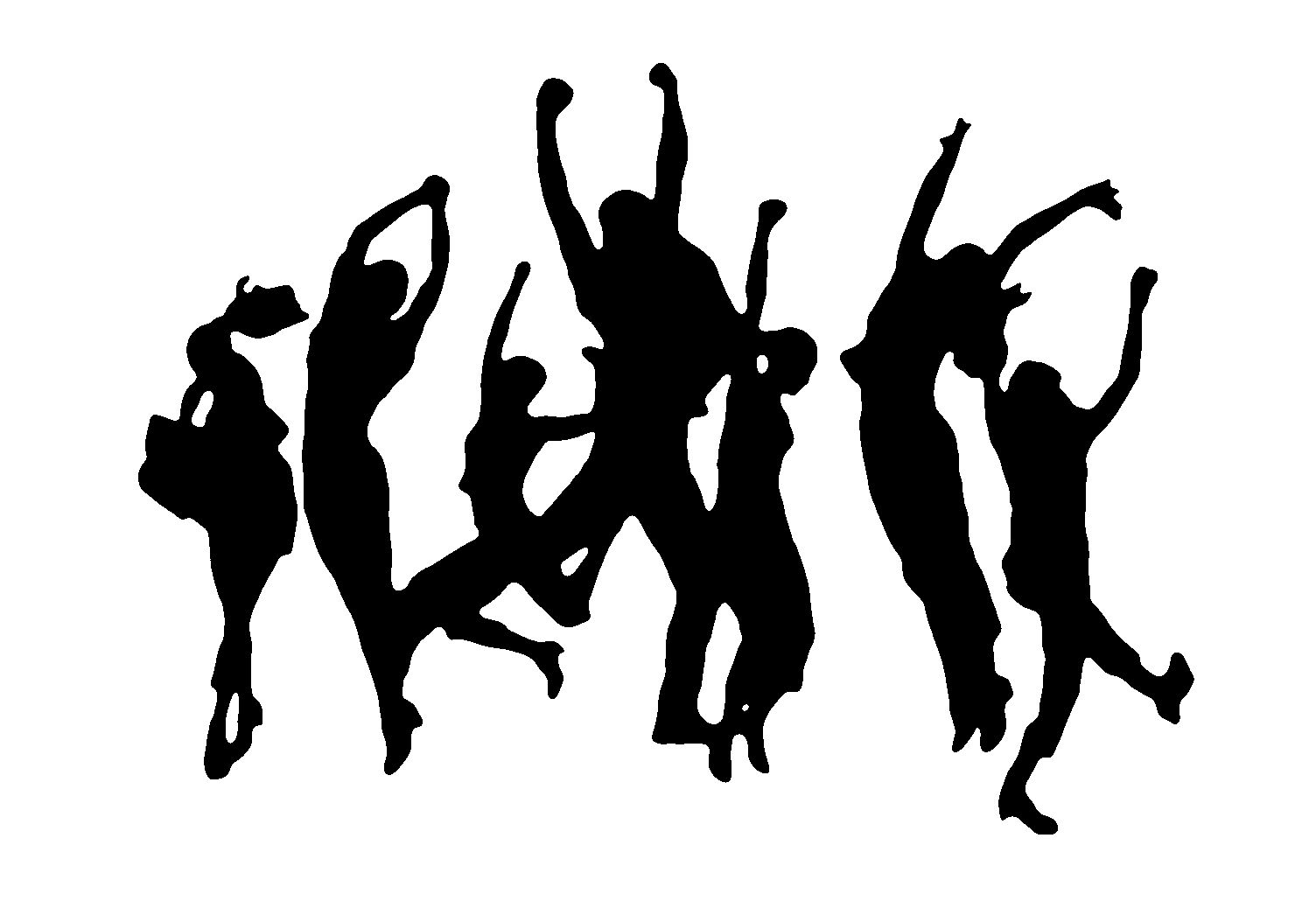 Magicworld Medical Form – Easter 2013 WorkshopSTUDENT DETAILS_______________________________________________________________________________________________________________________________________________________________Surname						Forenames					        Sex  M / F_______________________________________________________________________________________________________________________________________________________________Address_______________________________________________________________________________________________________________________________________________________________Post Code_______________________________________________________________________________________________________________________________________________________________Home Tel					Mobile Tel_______________________________________________________________________________________________________________________________________________________________Date of Birth					Email_______________________________________________________________________________________________________________________________________________________________Age						Academic School_______________________________________________________________________________________________________________________________________________________________Second Student Details – if applicable _______________________________________________________________________________________________________________________________________________________________Surname						Forenames					        Sex  M / F_______________________________________________________________________________________________________________________________________________________________Date of Birth					Email_______________________________________________________________________________________________________________________________________________________________Age						Academic School_______________________________________________________________________________________________________________________________________________________________PARENT OR GUARDIAN_______________________________________________________________________________________________________________________________________________________________Surname						Forenames					_______________________________________________________________________________________________________________________________________________________________Relationship to Student_______________________________________________________________________________________________________________________________________________________________ALTERNATIVE/EMERGENCY CONTACT_______________________________________________________________________________________________________________________________________________________________Surname						Forenames					_______________________________________________________________________________________________________________________________________________________________Relationship to student_______________________________________________________________________________________________________________________________________________________________						Home Tel					Mobile Tel_______________________________________________________________________________________________________________________________________________________________MEDICALAre there any medical/health problems that we should be aware of for your child?_______________________________________________________________________________________________________________________________________________